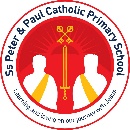 SSPP Year 1 Overview Spoken languagePupils should be taught to:listen and respond appropriately to adults and their peersask relevant questions to extend their understanding and knowledgeuse relevant strategies to build their vocabularyarticulate and justify answers, arguments and opinionsgive well-structured descriptions, explanations and narratives for different purposes, including for expressing feelingsmaintain attention and participate actively in collaborative conversations, staying on topic and initiating and responding to commentsuse spoken language to develop understanding through speculating, hypothesising, imagining and exploring ideasspeak audibly and fluently with an increasing command of Standard Englishparticipate in discussions, presentations, performances, role play/improvisations and debatesgain, maintain and monitor the interest of the listener(s)consider and evaluate different viewpoints, attending to and building on the contributions of othersselect and use appropriate registers for effective communicationTopicTopicTopicTopicTopicTopicTopicTopicTopicAutumnMe and My WorldAutumnMe and My WorldAutumnMe and My WorldAutumnMe and My WorldSpringKings, Queens and CastlesSpringKings, Queens and CastlesSpringKings, Queens and CastlesSummerSeasideSummerSeasideNarrative  Story RetellRecountSetting DescriptionLetterNon Fiction Labels and captionsNon-Chronological ReportNon Fiction Labels and captionsNon-Chronological ReportNon Fiction Labels and captionsNon-Chronological ReportWinterPoetry  (2 weeks)Learn and retellShape Poetry Narrative Traditional TalesStoriesInnovationsLettersNon Fiction   InstructionsNarrative Story RetellCharacter Description LetterRecountNon fiction  Information LeafletSuggested Texts for Writing and Reading skillsThese are limited recommendations.  Any high-quality text, that fits with the aims of the unit, can be planned from.Suggested Texts for Writing and Reading skillsThese are limited recommendations.  Any high-quality text, that fits with the aims of the unit, can be planned from.Suggested Texts for Writing and Reading skillsThese are limited recommendations.  Any high-quality text, that fits with the aims of the unit, can be planned from.Suggested Texts for Writing and Reading skillsThese are limited recommendations.  Any high-quality text, that fits with the aims of the unit, can be planned from.Suggested Texts for Writing and Reading skillsThese are limited recommendations.  Any high-quality text, that fits with the aims of the unit, can be planned from.Suggested Texts for Writing and Reading skillsThese are limited recommendations.  Any high-quality text, that fits with the aims of the unit, can be planned from.Suggested Texts for Writing and Reading skillsThese are limited recommendations.  Any high-quality text, that fits with the aims of the unit, can be planned from.Suggested Texts for Writing and Reading skillsThese are limited recommendations.  Any high-quality text, that fits with the aims of the unit, can be planned from.Suggested Texts for Writing and Reading skillsThese are limited recommendations.  Any high-quality text, that fits with the aims of the unit, can be planned from. Autumn: Term: 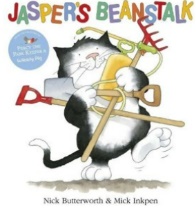 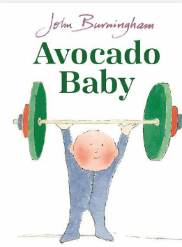 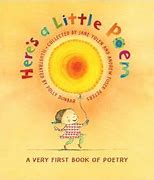 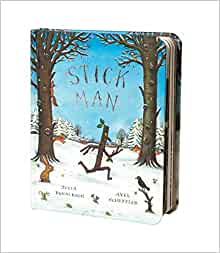 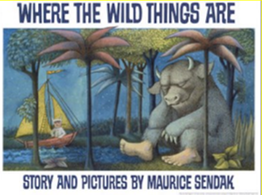 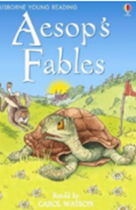 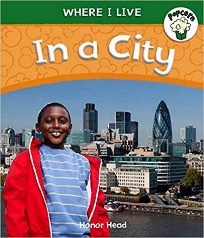 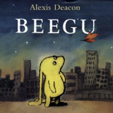 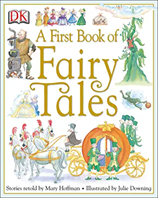 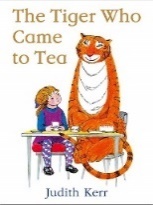 Spring Term: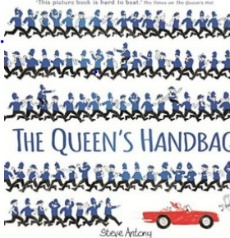 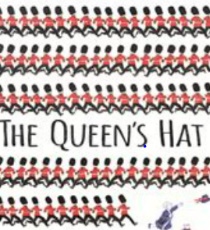 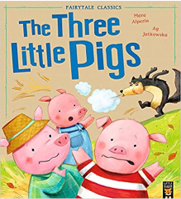 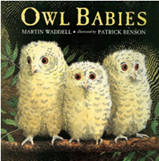 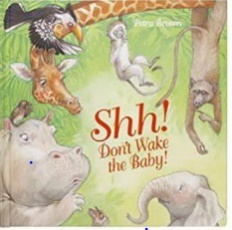 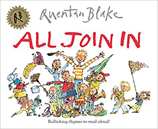 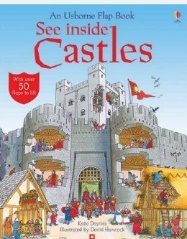 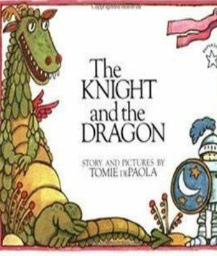 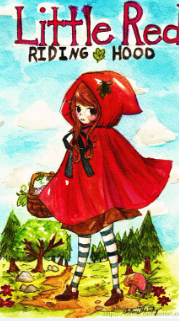 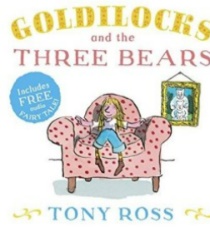 Summer Term:  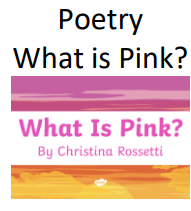 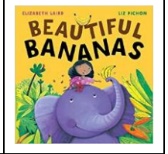 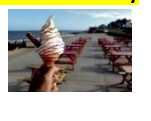 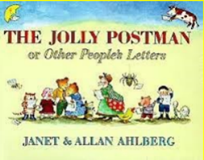 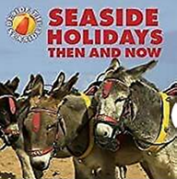 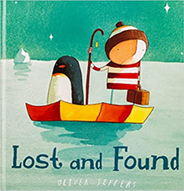 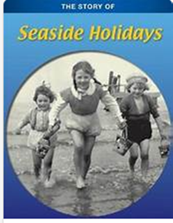 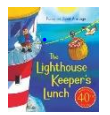 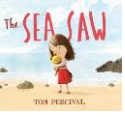 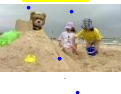  Autumn: Term: Spring Term:Summer Term:   Autumn: Term: Spring Term:Summer Term:   Autumn: Term: Spring Term:Summer Term:   Autumn: Term: Spring Term:Summer Term:   Autumn: Term: Spring Term:Summer Term:   Autumn: Term: Spring Term:Summer Term:   Autumn: Term: Spring Term:Summer Term:   Autumn: Term: Spring Term:Summer Term:  Skills and Knowledge Year 1 Reading Skills and Knowledge Year 1 Reading Skills and Knowledge Year 1 Reading Skills and Knowledge Year 1 Reading Skills and Knowledge Year 1 Reading Skills and Knowledge Year 1 Reading Skills and Knowledge Year 1 Reading Skills and Knowledge Year 1 Reading Skills and Knowledge Year 1 Reading Range of readingRange of readingapply phonic knowledge to decode words speedily read all 40+ letters/groups for 40+ phonemes read accurately by blending taught GPC read common exception words read common suffixes (-s, -es, -ing, -ed, etc.) read multisyllable words containing taught GPCs read contractions and understanding use of apostrophe •read aloud phonically-decodable textsapply phonic knowledge to decode words speedily read all 40+ letters/groups for 40+ phonemes read accurately by blending taught GPC read common exception words read common suffixes (-s, -es, -ing, -ed, etc.) read multisyllable words containing taught GPCs read contractions and understanding use of apostrophe •read aloud phonically-decodable textsapply phonic knowledge to decode words speedily read all 40+ letters/groups for 40+ phonemes read accurately by blending taught GPC read common exception words read common suffixes (-s, -es, -ing, -ed, etc.) read multisyllable words containing taught GPCs read contractions and understanding use of apostrophe •read aloud phonically-decodable textsapply phonic knowledge to decode words speedily read all 40+ letters/groups for 40+ phonemes read accurately by blending taught GPC read common exception words read common suffixes (-s, -es, -ing, -ed, etc.) read multisyllable words containing taught GPCs read contractions and understanding use of apostrophe •read aloud phonically-decodable textsapply phonic knowledge to decode words speedily read all 40+ letters/groups for 40+ phonemes read accurately by blending taught GPC read common exception words read common suffixes (-s, -es, -ing, -ed, etc.) read multisyllable words containing taught GPCs read contractions and understanding use of apostrophe •read aloud phonically-decodable textsapply phonic knowledge to decode words speedily read all 40+ letters/groups for 40+ phonemes read accurately by blending taught GPC read common exception words read common suffixes (-s, -es, -ing, -ed, etc.) read multisyllable words containing taught GPCs read contractions and understanding use of apostrophe •read aloud phonically-decodable textsapply phonic knowledge to decode words speedily read all 40+ letters/groups for 40+ phonemes read accurately by blending taught GPC read common exception words read common suffixes (-s, -es, -ing, -ed, etc.) read multisyllable words containing taught GPCs read contractions and understanding use of apostrophe •read aloud phonically-decodable textsDecodingDecodinglistening to and discussing a wide range of poems, stories and non-fiction at a level beyond that at which they can read independently being encouraged to link what they read or hear read to their own experienceslistening to and discussing a wide range of poems, stories and non-fiction at a level beyond that at which they can read independently being encouraged to link what they read or hear read to their own experienceslistening to and discussing a wide range of poems, stories and non-fiction at a level beyond that at which they can read independently being encouraged to link what they read or hear read to their own experienceslistening to and discussing a wide range of poems, stories and non-fiction at a level beyond that at which they can read independently being encouraged to link what they read or hear read to their own experienceslistening to and discussing a wide range of poems, stories and non-fiction at a level beyond that at which they can read independently being encouraged to link what they read or hear read to their own experienceslistening to and discussing a wide range of poems, stories and non-fiction at a level beyond that at which they can read independently being encouraged to link what they read or hear read to their own experienceslistening to and discussing a wide range of poems, stories and non-fiction at a level beyond that at which they can read independently being encouraged to link what they read or hear read to their own experiencesFamiliarity with textsFamiliarity with textsbecoming very familiar with key stories, fairy stories and  traditional tales, retelling them and considering their  particular characteristics*recognising and joining in with predictable phrasesbecoming very familiar with key stories, fairy stories and  traditional tales, retelling them and considering their  particular characteristics*recognising and joining in with predictable phrasesbecoming very familiar with key stories, fairy stories and  traditional tales, retelling them and considering their  particular characteristics*recognising and joining in with predictable phrasesbecoming very familiar with key stories, fairy stories and  traditional tales, retelling them and considering their  particular characteristics*recognising and joining in with predictable phrasesbecoming very familiar with key stories, fairy stories and  traditional tales, retelling them and considering their  particular characteristics*recognising and joining in with predictable phrasesbecoming very familiar with key stories, fairy stories and  traditional tales, retelling them and considering their  particular characteristics*recognising and joining in with predictable phrasesbecoming very familiar with key stories, fairy stories and  traditional tales, retelling them and considering their  particular characteristics*recognising and joining in with predictable phrasesPoetryPoetry*learning to appreciate rhymes and poems, and to recite some by heart*learning to appreciate rhymes and poems, and to recite some by heart*learning to appreciate rhymes and poems, and to recite some by heart*learning to appreciate rhymes and poems, and to recite some by heart*learning to appreciate rhymes and poems, and to recite some by heart*learning to appreciate rhymes and poems, and to recite some by heart*learning to appreciate rhymes and poems, and to recite some by heartWord meansWord means*discussing word meanings, linking new meanings to those already known*discussing word meanings, linking new meanings to those already known*discussing word meanings, linking new meanings to those already known*discussing word meanings, linking new meanings to those already known*discussing word meanings, linking new meanings to those already known*discussing word meanings, linking new meanings to those already known*discussing word meanings, linking new meanings to those already knownUnderstanding Understanding drawing on what they already know or on background  information and vocabulary provided by the teacher*checking that the text makes sense to them as they read  and correcting inaccurate readingdrawing on what they already know or on background  information and vocabulary provided by the teacher*checking that the text makes sense to them as they read  and correcting inaccurate readingdrawing on what they already know or on background  information and vocabulary provided by the teacher*checking that the text makes sense to them as they read  and correcting inaccurate readingdrawing on what they already know or on background  information and vocabulary provided by the teacher*checking that the text makes sense to them as they read  and correcting inaccurate readingdrawing on what they already know or on background  information and vocabulary provided by the teacher*checking that the text makes sense to them as they read  and correcting inaccurate readingdrawing on what they already know or on background  information and vocabulary provided by the teacher*checking that the text makes sense to them as they read  and correcting inaccurate readingdrawing on what they already know or on background  information and vocabulary provided by the teacher*checking that the text makes sense to them as they read  and correcting inaccurate readingInferenceInferencediscussing the significance of the title and events*making inferences on the basis of what is being said and  donediscussing the significance of the title and events*making inferences on the basis of what is being said and  donediscussing the significance of the title and events*making inferences on the basis of what is being said and  donediscussing the significance of the title and events*making inferences on the basis of what is being said and  donediscussing the significance of the title and events*making inferences on the basis of what is being said and  donediscussing the significance of the title and events*making inferences on the basis of what is being said and  donediscussing the significance of the title and events*making inferences on the basis of what is being said and  donepredictionprediction*predicting what might happen on the basis of what has been read so far*predicting what might happen on the basis of what has been read so far*predicting what might happen on the basis of what has been read so far*predicting what might happen on the basis of what has been read so far*predicting what might happen on the basis of what has been read so far*predicting what might happen on the basis of what has been read so far*predicting what might happen on the basis of what has been read so farDiscussing reading Discussing reading *participate in discussion about what is read to them,  taking turns and listening to what others say*explain clearly their understanding of what is read to them*participate in discussion about what is read to them,  taking turns and listening to what others say*explain clearly their understanding of what is read to them*participate in discussion about what is read to them,  taking turns and listening to what others say*explain clearly their understanding of what is read to them*participate in discussion about what is read to them,  taking turns and listening to what others say*explain clearly their understanding of what is read to them*participate in discussion about what is read to them,  taking turns and listening to what others say*explain clearly their understanding of what is read to them*participate in discussion about what is read to them,  taking turns and listening to what others say*explain clearly their understanding of what is read to them*participate in discussion about what is read to them,  taking turns and listening to what others say*explain clearly their understanding of what is read to themSkills and Knowledge Year 1 Writing Skills and Knowledge Year 1 Writing Skills and Knowledge Year 1 Writing Skills and Knowledge Year 1 Writing Skills and Knowledge Year 1 Writing Skills and Knowledge Year 1 Writing Skills and Knowledge Year 1 Writing Skills and Knowledge Year 1 Writing Skills and Knowledge Year 1 Writing Phonic & Whole word spellingPhonic & Whole word spellingPhonic & Whole word spelling• words containing each of the 40+ phonemes taught• common exception words• the days of the week• name the letters of the alphabet in order using letter names to distinguish between alternative spellings of the same sound• words containing each of the 40+ phonemes taught• common exception words• the days of the week• name the letters of the alphabet in order using letter names to distinguish between alternative spellings of the same sound• words containing each of the 40+ phonemes taught• common exception words• the days of the week• name the letters of the alphabet in order using letter names to distinguish between alternative spellings of the same sound• words containing each of the 40+ phonemes taught• common exception words• the days of the week• name the letters of the alphabet in order using letter names to distinguish between alternative spellings of the same sound• words containing each of the 40+ phonemes taught• common exception words• the days of the week• name the letters of the alphabet in order using letter names to distinguish between alternative spellings of the same sound• words containing each of the 40+ phonemes taught• common exception words• the days of the week• name the letters of the alphabet in order using letter names to distinguish between alternative spellings of the same soundOther word building spellingOther word building spellingOther word building spelling• using the spelling rule for adding –s or –es as the plural marker for nouns and the third person singular marker for verbs using the prefix un–• using –ing, –ed, –er and –est where no change is needed in the spelling of root words• apply simple spelling rules and guidance from Appendix 1• using the spelling rule for adding –s or –es as the plural marker for nouns and the third person singular marker for verbs using the prefix un–• using –ing, –ed, –er and –est where no change is needed in the spelling of root words• apply simple spelling rules and guidance from Appendix 1• using the spelling rule for adding –s or –es as the plural marker for nouns and the third person singular marker for verbs using the prefix un–• using –ing, –ed, –er and –est where no change is needed in the spelling of root words• apply simple spelling rules and guidance from Appendix 1• using the spelling rule for adding –s or –es as the plural marker for nouns and the third person singular marker for verbs using the prefix un–• using –ing, –ed, –er and –est where no change is needed in the spelling of root words• apply simple spelling rules and guidance from Appendix 1• using the spelling rule for adding –s or –es as the plural marker for nouns and the third person singular marker for verbs using the prefix un–• using –ing, –ed, –er and –est where no change is needed in the spelling of root words• apply simple spelling rules and guidance from Appendix 1• using the spelling rule for adding –s or –es as the plural marker for nouns and the third person singular marker for verbs using the prefix un–• using –ing, –ed, –er and –est where no change is needed in the spelling of root words• apply simple spelling rules and guidance from Appendix 1Transcription Transcription Transcription • write from memory simple sentences dictated by the teacher that include words using the GPCs and common exception words taught so far.• write from memory simple sentences dictated by the teacher that include words using the GPCs and common exception words taught so far.• write from memory simple sentences dictated by the teacher that include words using the GPCs and common exception words taught so far.• write from memory simple sentences dictated by the teacher that include words using the GPCs and common exception words taught so far.• write from memory simple sentences dictated by the teacher that include words using the GPCs and common exception words taught so far.• write from memory simple sentences dictated by the teacher that include words using the GPCs and common exception words taught so far.HandwritingHandwritingHandwriting• sit correctly at a table, holding a pencil comfortably and correctly• begin to form lower-case letters in the correct direction, starting and finishing in the right place• form capital letters• form digits 0-9• understand which letters belong to which handwriting families’ and to practise these• sit correctly at a table, holding a pencil comfortably and correctly• begin to form lower-case letters in the correct direction, starting and finishing in the right place• form capital letters• form digits 0-9• understand which letters belong to which handwriting families’ and to practise these• sit correctly at a table, holding a pencil comfortably and correctly• begin to form lower-case letters in the correct direction, starting and finishing in the right place• form capital letters• form digits 0-9• understand which letters belong to which handwriting families’ and to practise these• sit correctly at a table, holding a pencil comfortably and correctly• begin to form lower-case letters in the correct direction, starting and finishing in the right place• form capital letters• form digits 0-9• understand which letters belong to which handwriting families’ and to practise these• sit correctly at a table, holding a pencil comfortably and correctly• begin to form lower-case letters in the correct direction, starting and finishing in the right place• form capital letters• form digits 0-9• understand which letters belong to which handwriting families’ and to practise these• sit correctly at a table, holding a pencil comfortably and correctly• begin to form lower-case letters in the correct direction, starting and finishing in the right place• form capital letters• form digits 0-9• understand which letters belong to which handwriting families’ and to practise thesePlanning WritingPlanning WritingPlanning Writing• saying out loud what they are going to write about• composing a sentence orally before writing it• saying out loud what they are going to write about• composing a sentence orally before writing it• saying out loud what they are going to write about• composing a sentence orally before writing it• saying out loud what they are going to write about• composing a sentence orally before writing it• saying out loud what they are going to write about• composing a sentence orally before writing it• saying out loud what they are going to write about• composing a sentence orally before writing itDrafting Writing Drafting Writing Drafting Writing • sequencing sentences to form short narratives • re-reading what they have written to check that it makes sense• sequencing sentences to form short narratives • re-reading what they have written to check that it makes sense• sequencing sentences to form short narratives • re-reading what they have written to check that it makes sense• sequencing sentences to form short narratives • re-reading what they have written to check that it makes sense• sequencing sentences to form short narratives • re-reading what they have written to check that it makes sense• sequencing sentences to form short narratives • re-reading what they have written to check that it makes senseEditing Writing Editing Writing Editing Writing • discuss what they have written with the teacher or other pupils• discuss what they have written with the teacher or other pupils• discuss what they have written with the teacher or other pupils• discuss what they have written with the teacher or other pupils• discuss what they have written with the teacher or other pupils• discuss what they have written with the teacher or other pupilsPerforming WritingPerforming WritingPerforming Writing• read their writing aloud clearly enough to be heard by their  peers and the teacher.• read their writing aloud clearly enough to be heard by their  peers and the teacher.• read their writing aloud clearly enough to be heard by their  peers and the teacher.• read their writing aloud clearly enough to be heard by their  peers and the teacher.• read their writing aloud clearly enough to be heard by their  peers and the teacher.• read their writing aloud clearly enough to be heard by their  peers and the teacher.VocabularyVocabularyVocabulary• leaving spaces between words• joining words and joining clauses using "and"• leaving spaces between words• joining words and joining clauses using "and"• leaving spaces between words• joining words and joining clauses using "and"• leaving spaces between words• joining words and joining clauses using "and"• leaving spaces between words• joining words and joining clauses using "and"• leaving spaces between words• joining words and joining clauses using "and"GrammarGrammarGrammar• regular plural noun suffixes (-s, -es)• verb suffixes where root word is unchanged (-ing, -ed, -er)• un- prefix to change meaning of adjectives/adverbs• to combine words to make sentences, including using and Sequencing sentences to form short narratives• separation of words with spaces• sentence demarcation (. ! ?)• capital letters for names and pronoun 'I')• regular plural noun suffixes (-s, -es)• verb suffixes where root word is unchanged (-ing, -ed, -er)• un- prefix to change meaning of adjectives/adverbs• to combine words to make sentences, including using and Sequencing sentences to form short narratives• separation of words with spaces• sentence demarcation (. ! ?)• capital letters for names and pronoun 'I')• regular plural noun suffixes (-s, -es)• verb suffixes where root word is unchanged (-ing, -ed, -er)• un- prefix to change meaning of adjectives/adverbs• to combine words to make sentences, including using and Sequencing sentences to form short narratives• separation of words with spaces• sentence demarcation (. ! ?)• capital letters for names and pronoun 'I')• regular plural noun suffixes (-s, -es)• verb suffixes where root word is unchanged (-ing, -ed, -er)• un- prefix to change meaning of adjectives/adverbs• to combine words to make sentences, including using and Sequencing sentences to form short narratives• separation of words with spaces• sentence demarcation (. ! ?)• capital letters for names and pronoun 'I')• regular plural noun suffixes (-s, -es)• verb suffixes where root word is unchanged (-ing, -ed, -er)• un- prefix to change meaning of adjectives/adverbs• to combine words to make sentences, including using and Sequencing sentences to form short narratives• separation of words with spaces• sentence demarcation (. ! ?)• capital letters for names and pronoun 'I')• regular plural noun suffixes (-s, -es)• verb suffixes where root word is unchanged (-ing, -ed, -er)• un- prefix to change meaning of adjectives/adverbs• to combine words to make sentences, including using and Sequencing sentences to form short narratives• separation of words with spaces• sentence demarcation (. ! ?)• capital letters for names and pronoun 'I')PunctuationPunctuationPunctuation• beginning to punctuate sentences using a capital letter and a  full stop, question mark or exclamation mark• using a capital letter for names of people, places, the days of  the week, and the personal pronoun ‘I’• beginning to punctuate sentences using a capital letter and a  full stop, question mark or exclamation mark• using a capital letter for names of people, places, the days of  the week, and the personal pronoun ‘I’• beginning to punctuate sentences using a capital letter and a  full stop, question mark or exclamation mark• using a capital letter for names of people, places, the days of  the week, and the personal pronoun ‘I’• beginning to punctuate sentences using a capital letter and a  full stop, question mark or exclamation mark• using a capital letter for names of people, places, the days of  the week, and the personal pronoun ‘I’• beginning to punctuate sentences using a capital letter and a  full stop, question mark or exclamation mark• using a capital letter for names of people, places, the days of  the week, and the personal pronoun ‘I’• beginning to punctuate sentences using a capital letter and a  full stop, question mark or exclamation mark• using a capital letter for names of people, places, the days of  the week, and the personal pronoun ‘I’Grammatical TerminologyGrammatical TerminologyGrammatical Terminologyletter, capital letter, word, singular, plural , sentence  punctuation, full stop, question mark, exclamation markletter, capital letter, word, singular, plural , sentence  punctuation, full stop, question mark, exclamation markletter, capital letter, word, singular, plural , sentence  punctuation, full stop, question mark, exclamation markletter, capital letter, word, singular, plural , sentence  punctuation, full stop, question mark, exclamation markletter, capital letter, word, singular, plural , sentence  punctuation, full stop, question mark, exclamation markletter, capital letter, word, singular, plural , sentence  punctuation, full stop, question mark, exclamation mark